Hase aus Papptellern basteln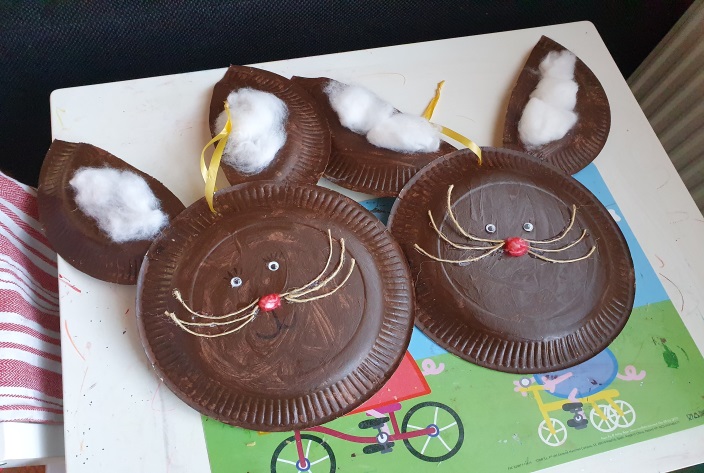 Material:Papptellerbraune Bastelfarbeweißer Fotokartonrotes Seidenpapier oder Krepppapierein schwarzer Filzstift oder BenzinstiftNaturbastWatteHeißkleberBastelanleitung:Pappteller braun anmalen, aus dem zweiten Pappteller zwei Ohren ausschneiden und ebenfalls bemalen dann trocknen lassen. Anschließend die Ohren mit Heißkleber an den runden Teller kleben. Gesicht gestalten und fertig ist der Osterhase.